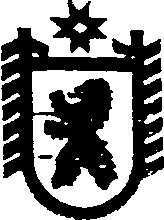 Республика КарелияАДМИНИСТРАЦИЯ ВАЛДАЙСКОГО СЕЛЬСКОГО ПОСЕЛЕНИЯПОСТАНОВЛЕНИЕот  14 сентября  2016 года  №  41п. ВалдайОб утверждении Методики прогнозирования поступлений по источникам финансирования дефицита бюджета Валдайского сельского поселенияВ соответствии с пунктом 1 статьи 160.2 Бюджетного кодекса Российской Федерации администрация Валдайского сельского поселения постановляет:1. Утвердить прилагаемую Методику прогнозирования поступлений по источникам финансирования дефицита бюджета Валдайского сельского поселения.2. Обнародовать настоящее постановление путем размещения официального текста настоящего постановления в информационно-телекоммуникационной сети «Интернет» на официальном сайте администрации Валдайского сельского поселения http://home.onego.ru/~segadmin/omsu_selo_valday.htm.3. Контроль за исполнением настоящего постановления оставляю за собой.             Глава администрацииВалдайского сельского поселения	                                                                      В.М.ЗабаваРазослать: в дело - 3, финансовое управление - 2, ЦБ МО.                                                                Методикапрогнозирования поступлений по источникам финансирования дефицита бюджета Валдайского сельского поселения1. Настоящая методика определяет параметры прогнозирования поступлений по источникам финансирования дефицита бюджета Валдайского сельского поселения, главным администратором которых является администрация Валдайского сельского поселения (далее - главный администратор).2. Перечень поступлений по источникам финансирования дефицита бюджета Валдайского сельского поселения, в отношении которых главный администратор выполняет бюджетные полномочия:3. Расчет прогнозного объема поступлений по источникам финансирования дефицита бюджета Валдайского сельского поселения производится методом прямого счета (расчет по совокупности действующих договоров, соглашений).При расчете прогнозного объема поступлений по источникам финансирования дефицита бюджета Валдайского сельского поселения учитываются:прогнозный объем дефицита бюджета Валдайского сельского поселения;объем долговых обязательств, подлежащих погашению;условия действующих муниципальных контрактов на оказание услуг по предоставлению заемных средств;конъюнктура финансовых рынков;решения о предоставлении Валдайскому сельскому поселению бюджетных кредитов из бюджета Сегежского муниципального района;6) лимит предоставления бюджетного кредита на пополнение остатков средств на счетах бюджетов субъектов Российской Федерации (местных бюджетов) в соответствующем финансовом году.4. Расчет прогнозного объема поступлений кредитов от кредитных организаций в бюджет Валдайского сельского поселения производится методом прямого счета.Для расчета прогнозного объема поступлений кредитов от кредитных организаций в бюджет Валдайского сельского поселения учитываются:прогнозный объем дефицита бюджета Валдайского сельского поселения;объем долговых обязательств, подлежащих погашению в соответствующем финансовом году;условия действующих муниципальных контрактов, заключенных с кредитными организациями и контрактов, планируемых к заключению в соответствующем финансовом году;конъюнктура рынка кредитования.Расчет прогнозного объема поступлений кредитов от кредитных организаций в бюджет Валдайского сельского поселения производится по формуле:Пкр = Д + Пдо, где:Пкр – прогнозный объем поступлений от получения кредитов кредитных организаций бюджетом Валдайского сельского поселения в соответствующем финансовом году;Д – прогнозный объем дефицита в соответствующем финансовом году;Пдо – объём долговых обязательств, подлежащих погашению в соответствующем финансовом году.5. Расчет прогнозного объема поступлений кредитов от других бюджетов бюджетной системы Российской Федерации в бюджет Валдайского сельского поселения производится методом прямого счета.Для расчета прогнозного объема поступлений кредитов от других бюджетов бюджетной системы Российской Федерации в бюджет Валдайского сельского поселения учитываются:объем бюджетных кредитов, возможный к получению из бюджета Сегежского муниципального района бюджетом Валдайского сельского поселения в соответствующем финансовом году в соответствии с постановлением администрации Сегежского муниципального района от 16.08.2010 № 757 «Об утверждении условий предоставления из бюджета Сегежского муниципального района бюджетам поселений, входящих в состав Сегежского муниципального района, бюджетных кредитов для покрытия временных кассовых разрывов, возникающих при исполнении указанных бюджетов, на частичное покрытие дефицитов местных бюджетов, на осуществление мероприятий, связанных с ликвидацией последствий стихийных бедствий, на иные цели, предусмотренные решением Совета Сегежского муниципального района о бюджете на соответствующий финансовый год, а также использования и возврата предоставленных бюджетных кредитов» (далее – Постановление №757);лимит предоставления бюджетного кредита на пополнение остатков средств на счетах бюджетов субъектов Российской Федерации (местных бюджетов) в соответствующем финансовом году, рассчитанный в соответствии с приказом Министерства финансов Российской Федерации от 26.07.2013 № 74н «О Порядке заключения и форме договора о предоставлении бюджетного кредита на пополнение остатков средств на счетах бюджетов субъектов Российской Федерации (местных бюджетов)» (далее – Приказ №74н). Расчет прогнозного объема поступлений кредитов от других бюджетов бюджетной системы Российской Федерации в бюджет Валдайского сельского поселения производится по формуле:Пбкр = Обр + Луфк, где:Пбкр – прогнозный объем поступлений кредитов от других бюджетов бюджетной системы Российской Федерации в бюджет Валдайского сельского поселения в соответствующем финансовом году;Обр – объём бюджетного кредита возможный к получению из бюджета Сегежского муниципального района бюджетом Валдайского сельского поселения в соответствующем финансовом году, в соответствии с Постановлением №757 (в случае если на момент прогнозирования поступления по источникам финансирования дефицита бюджета Валадйского сельского поселения согласование отсутствует, то значение Орк принимается равным нулю);Луфк – лимит предоставления бюджетного кредита на пополнение остатков средств на счетах бюджетов субъектов Российской Федерации (местных бюджетов) в соответствующем финансовом году, рассчитанный в соответствии с Приказом №74н.                                 ____________________________            УТВЕРЖДЕНАпостановлением администрации Валдайского сельского поселенияот  14  сентября 2016 г. №  41Коды бюджетной классификации источников финансирования дефицита бюджетаНаименование кодов бюджетной классификации источников финансирования дефицита бюджета031 01 02 00 00 10 0000 710Получение кредитов от кредитных организаций бюджетом сельского поселения в валюте Российской Федерации031 01 03 01 00 10 0000 710Получение кредитов от других бюджетов бюджетной системы Российской Федерации бюджетом сельского поселения в валюте Российской Федерации